ANIMALELE ȘI EXPESIILE FACIALECategoria de vârstă: 6 -12 aniAutori: Istituto dei Sordi di Torino www.istitutosorditorino.org Competențe:Elevii vor învăța expresiile faciale asociate unei tematici pentru a îmbunătăți modul de comunicareElevii vor ști că expresiile faciale pot exprima emoții și caracteristiciElevii vor ști să își folosească dexteritatea Competențe  conform curriculumului european:http://eur-lex.europa.eu/legal-content/EN/TXT/?uri=LEGISSUM%3Ac11090Evaluare formativă:Discuții despre cum ne putem exprima prin semne și gesturiDiscuții despre emoțiile exprimate prin expresiile facialeEvaluare sumativă: Folosirea expresiilor faciale (componentă importantă a limbajului mimico-gestual și a comunicării non-verbale) și exprimarea emoțiilor și a caracteristicilor Elevii devin mai conștienți de componentele comunicăriiVocabular/Cuvinte cheie:	Expresii faciale, sentimente, animale, caracteristici, carecteristici externe, idei, sentimenteScurtă descriere a contextului/scenariului educațional:Profesorul întreabă elevii care sunt componentele limbajului mimico-gestual și cum comunică aceștia cu persoanele auzitoare care nu cunosc limbajul semnelor sau care nu au întâlnit niciodată o persoană cu deficiență de auz. Discuția poate fi foarte utilă pentru a dezvolta conceptual de identitate și pentru a realiza importanța limbajului în comunicarea umană.După terminarea discuției cu elevii, profesorul le va propune elevilor să facă un film sau să pregătească câteva poze despre o tematică aleasă de grup (animale, membrii familiei, emoții, locuri de muncă). Apoi aceștia pot să le descrie folosind limbajul mimico-gestual și expresiile faciale. Profesorul va ajuta elevii  în cazul în care este nevoie. Materiale necesare/Cerințe tehnice:Poze cu animale sau alte tematici/subiecte/sarcini care pot fi exprimate prin expresii faciale și elemente din limbajul mimico-gestual. Sugestii pentru utilizarea limbajului mimico-gestual: Utilizarea limbajul mimico-gestual pentru noul vocabular, discuții cu elevii despre comunicare și despre componentele limbajului mimico-gestual.Cum se simte acest om?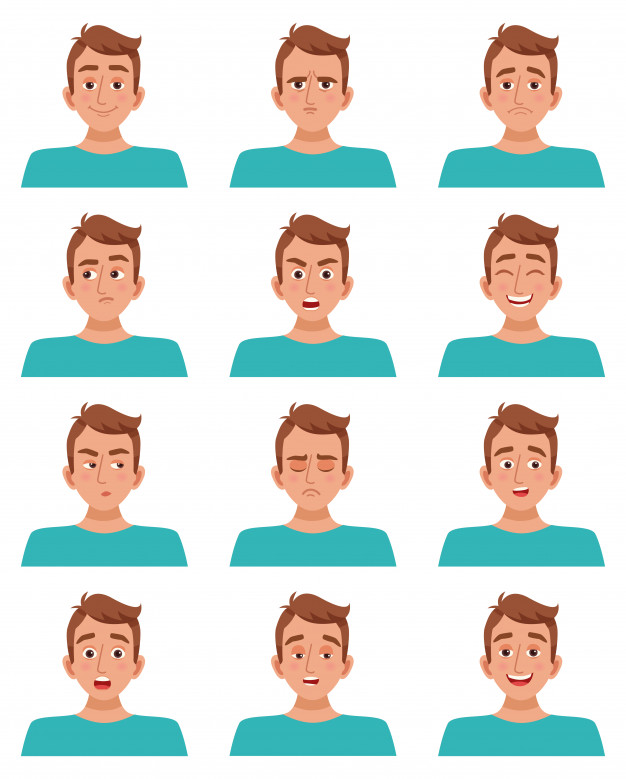 Ce face copilul? Cum se simte el?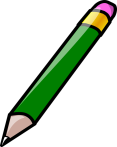 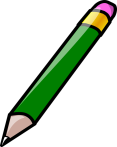 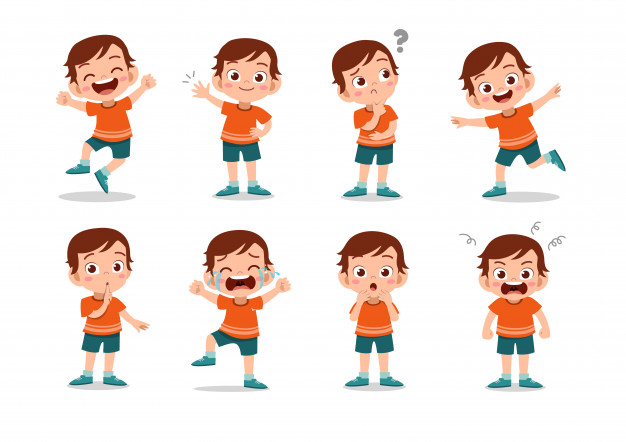 Poți explica diferențele? 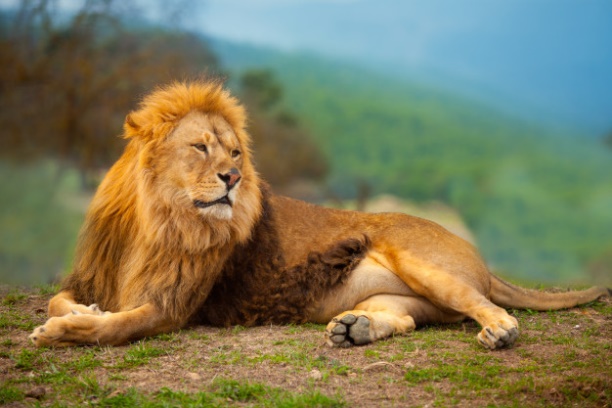 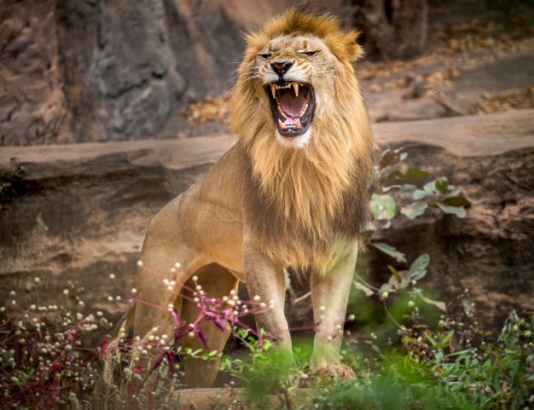 ___________________________________________________________________________________________________________________________________________________________________________________________________________________________________________________________________________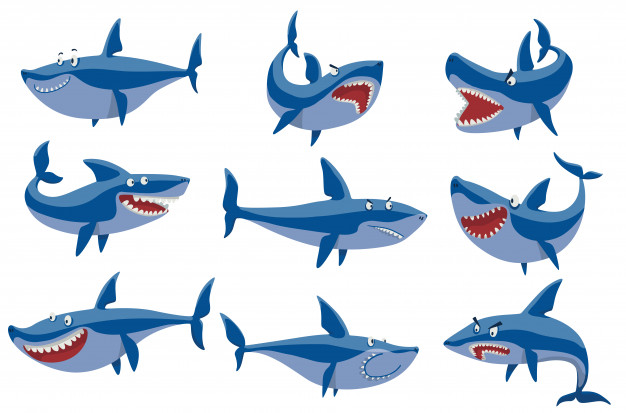 ___________________________________________________________________________________________________________________________________________________________________________________________________________________________________________________________________________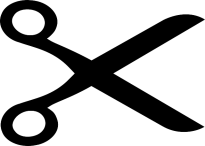 Desenează expresiile faciale.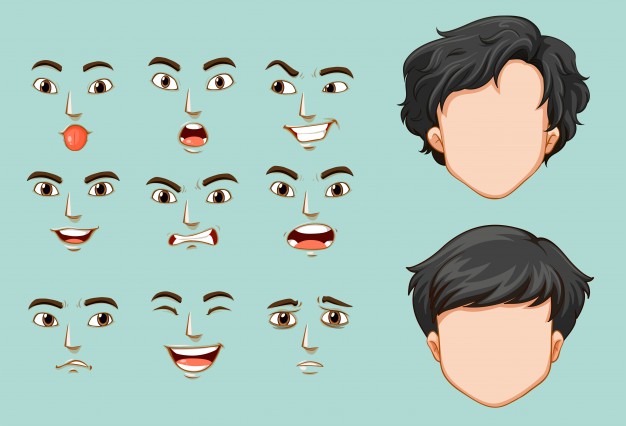 		OBOSIT					           FERICIT	      ÎNGRIJORAT					       ÎNDRĂGOSTIT	       ENTUZIASMAT						 NERVOSDecupeză imaginile și realizează puzzle-ul .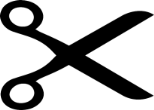 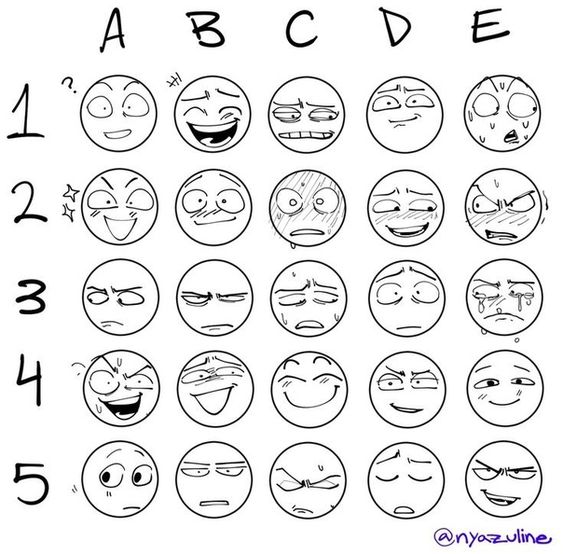 Link-uri/Resurse utile:https://www.youtube.com/watch?v=37w9JjUWN30 https://www.youtube.com/watch?v=Q9JJyfnbY6g 